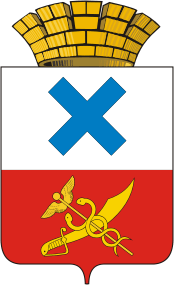 ПОСТАНОВЛЕНИЕ главы  Муниципального образованиягород Ирбитот  26 июля 2018 года  №   131-ПГг. Ирбит	Об утверждении Положения«Об  Ирбитском городском молодежном Совете»       Руководствуясь пунктом 34, статьи 6, подпунктом  3 пункта 5 статьи 27  Устава Муниципального  образования город Ирбит  с целью организации и осуществления мероприятий по работе с детьми и молодежью в Муниципальном образовании город Ирбит ПОСТАНОВЛЯЮ:         1. Утвердить Положение «О Ирбитском городском молодежном Совете» (прилагается).    2. Считать утратившим силу постановление Главы Муниципального образования город Ирбит от 6 ноября 2008 года № 1851 «О создании Молодежного Совета при Главе Муниципального образования город Ирбит».    3. Настоящее постановление разместить на официальном сайте администрации Муниципального образования город Ирбит (www: moirbit.ru).    4. Контроль исполнения возложить на Юрьева С.Н., директора муниципального казённого учреждения Муниципального образования город Ирбит «Центр развития культуры, спорта и молодежной политики».Глава Муниципального образования город Ирбит 			                             Г.А. АгафоновУтвержденопостановлением главыМуниципального образованиягород Ирбит от  26 июля 2018 года №  131-ПГПоложение «О Ирбитском городском молодежном Совете»Глава I. ОБЩИЕ ПОЛОЖЕНИЯИрбитский городской молодежный Совет (далее – Совет) является постоянно действующим консультативно-совещательным и координирующим органом, обеспечивающим всестороннее и оперативное взаимодействие органов местного самоуправления с молодежными общественными  организациями и объединениями, органами школьного и студенческого самоуправления, работающей и неработающей молодежью по важнейшим правовым, политическим, социально-экономическим, национальным и культурным вопросам.Совет действует в соответствии с Конституцией Российской Федерации, Распоряжением Правительства РФ от 18.12.2006 г. № 1760-р «Об утверждении Стратегии государственной молодежной политики в Российской Федерации», Федеральным законом РФ от 28.06.1995 г. «О государственной поддержке молодежных и детских общественных организаций», Указом губернатора Свердловской области от 05.08.2003 г. № 466-УГ «Об организации работы с работающей молодежью в Свердловской области до 2025 года», Уставом Муниципального образования город Ирбит, настоящим Положением, а также иными правовыми актами, регулирующими реализацию государственной Деятельность Совета основывается на принципах коллегиальности, добровольности, равноправия его членов, гласности и законности.Материально-техническое обеспечение деятельности Совета осуществляется Управлением культуры Муниципального образования город Ирбит.Решения Совета, принимаемые в соответствии с его компетенцией, носят рекомендательный характер.Совет осуществляет свою деятельность на общественных началах.Глава II. ЦЕЛИ И ЗАДАЧИ СОВЕТА.Цели Совета:изучение проблем молодежи Муниципального образования город Ирбит;принимать участие в реализации прав и законных интересов молодежи Муниципального образования город Ирбит;принимать участие в решении актуальных вопросов государственной молодежной политики на территории Муниципального образования город Ирбит.Задачи Совета:выработка эффективных механизмов взаимодействия молодежных общественных организаций и объединений с органами местного самоуправления Муниципального образования город Ирбит;участие в организации разработки и реализации молодежных программ и проектов на территории Муниципального образования город Ирбит;изучение состояния молодежной среды на территории Муниципального образования город Ирбит;содействие в создании условий для проявления инициатив молодежи, для развития молодежного движения;содействие участию молодежи в мероприятиях Муниципального образования город Ирбит;приобщение молодых граждан к активной общественной деятельности, формирование их правовой и политической культуры;развитие деловых, профессиональных, гражданских и патриотических качеств, поддержка созидательной, гражданской активности молодежи;организация информационной поддержки молодежи;подготовка предложений в внесении изменений и дополнений в действующее законодательство, рассмотрение в предварительном порядке проектов законов и нормативных правовых актов, целевых муниципальных программ по вопросам реализации государственной молодежной политики;взаимодействие с органами молодежного самоуправления других муниципальных образований;Глава III. ФУНКЦИИ СОВЕТАСовет изучает и обобщает информацию о состоянии молодежной среды в Муниципальном образовании город Ирбит.Информирует органы местного самоуправления Муниципального образования город Ирбит о проблемах и процессах, происходящих в молодежной среде города.Принимает активное участие в реализации молодежных программ и проектов.Разрабатывает предложения по совершенствованию молодежной политики Муниципального образования город Ирбит.Рассматривает предложения, инициативы, письменные обращения молодежи.Планирует свою деятельность, распределяет поручения по выполнению планов работы между участниками Совета, координирует подготовку и проведение запланированных мероприятий Совета, заслушивает отчеты о выполнении поручений и заданий.Принимает активное участие в реализации мероприятий в области молодежной политики Муниципального образования город Ирбит.Взаимодействует с органами местного самоуправления Муниципального образования город Ирбит, предприятиями, организациям, учреждениями города, независимо от форм собственности, средствами массовой информации по вопросам работы Совета.Содействует в разработке и реализации программ общественных объединений, направленных на решение молодежных проблем.Глава IV. СОСТАВ И ПОРЯДОК ФОРМИРОВАНИЯ СОВЕТАЧленами Совета могут стать граждане Российской Федерации, проживающие на территории Муниципального образования город Ирбит, которым на день голосования исполнилось 14 лет и не достигшие 30 лет, в том числе, проходящие обучение в образовательных учреждениях, расположенных на территории  Муниципального образования город Ирбит.Совет избирается гражданами Российской Федерации, проживающими на территории Муниципального образования город Ирбит, которым на день голосования исполнилось 14 лет и не достигшими 30 лет, в количестве 10 членов Совета по единому избирательному округу на основе всеобщего, равного и прямого избирательного права при тайном голосовании.Каждый член Совета может иметь помощника, в случае необходимости помощник может присутствовать на заседании Совета. Полномочия члена Совета могут быть прекращены досрочно:по личному заявлению члена Совета;неудовлетворительная работа (систематическое отсутствие на заседаниях Совете без уважительной причины, неисполнение решений совета);нарушение настоящего положения;грубое, неэтичное поведение;смена места жительства (выезд из Муниципального образования город Ирбит на постоянное местожительства в другое муниципальное образование) или смерть.Введение в состав Совета:в случае освобождения в составе Совета вакантного места, допускается введение в состав Совета новых членов до окончания срока полномочий действующего Совета.введение осуществляется по решению большинства членов Совета принятым голосованием из резерва Совета.Глава V. ПРАВА И ОБЯЗАННОСТИ ЧЛЕНОВ СОВЕТАЧлены Совета имеют право:избирать и быть избранными (председателем, заместителем председателя, секретарем Совета);вносить предложения по организации работы Совета;вносить предложения и замечания по повестке заседания, порядку рассмотрения и существу обсуждаемых вопросов;предлагать вопросы для рассмотрения на заседаниях Совета;выступать с предложениями о направлении обращений по вопросам входящих в компетенции местных органов самоуправления Муниципального образования город Ирбит;получать необходимую информацию по вопросам, выносимым на заседания Совета, а также входящим в компетенцию Совета.Члены Совета обязаны:участвовать в заседаниях Совета;своевременно выполнять решения Совета и поручения, полученные на заседаниях Совета;участвовать в реализации решений Совета;соблюдать настоящее Положение о Совете.Глава VI. РУКОВОДСТВО СОВЕТАДеятельностью Совета руководит председатель Совета, в его отсутствие заместитель председателя. Председатель Совета выбирается на первом заседании Совета открытым голосованием. Председатель Совета считается избранным, если за него проголосовали не менее 50% от избранных членов Совета.Председатель Совета:избирается сроком на 2 года;возглавляет Совет и организует его работу;организует подготовку заседаний Совета;ведет заседания Совета;информирует органы местного самоуправления Муниципального образования город Ирбит о рассмотренных на заседаниях Совета вопросах и принятых решениях, в рамках их полномочий;выдает поручения членам Совета по выполнению утвержденных планов работы, по подготовке мероприятий;информирует членов Совета о решениях органов местного самоуправления Муниципального образования город Ирбит, касающихся деятельности Совета, молодежной политики;контролирует исполнение планов работы, поручений, решений заседаний Совета;составляет отчеты о деятельности Совета за год;представляет Совет в органах местного самоуправления Муниципального образования город Ирбит, предприятиях, учреждениях, организациях независимо от форм собственности, общественных объединениях;распределяет обязанности между собой и заместителем председателя.Заместитель председатель Совета:избирается сроком на 2 года из числа членов Совета на первом заседании открытым голосованием. Заместитель председателя Совета считается избранным, если за него проголосовано не менее 50% избранных членов Совета;по поручению председателя Совета ведет заседания Совета;замещает председателя Совета в его отсутствие, решает иные вопросы деятельности Совета в соответствии с настоящим Положением и распределением обязанностей между председателем и заместителем председателя Совета. Секретарь Совета:избирается на первом заседании открытым голосованием из состава Совета. Секретарь считается избранным, если за него проголосовало не менее 50% избранных членов Совета;информирует членов Совета о заседании Совета, комиссий, рабочей группы;организует и ведет делопроизводство Совета, в том числе протокол заседаний;направляет поступившие в Совет материалы председателю Совета для рассмотрения на заседании Совета;осуществляет обеспечение членов Совета необходимыми материалами и информацией к заседаниям Совета;выполняет поручения председателя Совета в пределах своих полномочий.Глава VII. ПОРЯДОК ДЕЯТЕЛЬНОСТИ СОВЕТАОсновная форма работы Совета – заседание.Заседания Совета проводятся открыто и гласно в соответствии с планом работы Совета, но не реже одного раза в месяц.Повестка заседаний Совета формируется председателем Совета в соответствии с планом работы Совета и рассылается секретарем членам Совета не позднее, чем за один день до дня заседания СоветаПодготовка вопросов, внесенных в повестку дня, осуществляется: председателем, заместителем председателя или по поручению председателя членами Совета.Заседание Совета считается правомочным, если на нем присутствуют не менее половины от установленного числа состава Совета. Заседания Совета являются открытыми (в заседаниях Совета могут принимать участие руководители и представители органов местного самоуправления Муниципального образования город Ирбит, представители организаций, учреждений, предприятий города, представители политических партий, общественных объединений, средств массовой информации).Совет в соответствии с целями и задачами может формировать комиссии и рабочие группы.Заседания Совета оформляются протоколом заседания, который подписывается председателем и секретарем Совета.По вопросам, отнесенным к полномочиям Совета, принимаются решения, подписываются решения председателем и секретарем Совета.По итогам года Совет информирует органы местного самоуправления Муниципального образования город Ирбит и представляет отчет о проделанной работе.Итоги работы Совета освещаются в средствах массовой информации.Деятельность Совета прекращается после избрания нового состава Совета.Глава VIII. ОФИЦИАЛЬНЫЕ СИМВОЛЫ СОВЕТАОфициальным символом Совета является эмблема Совета, одобренная на заседании Совета 7.03.2018г. (прилагается).Приложение  к положению «Об Ирбитском городском молодежном Совете»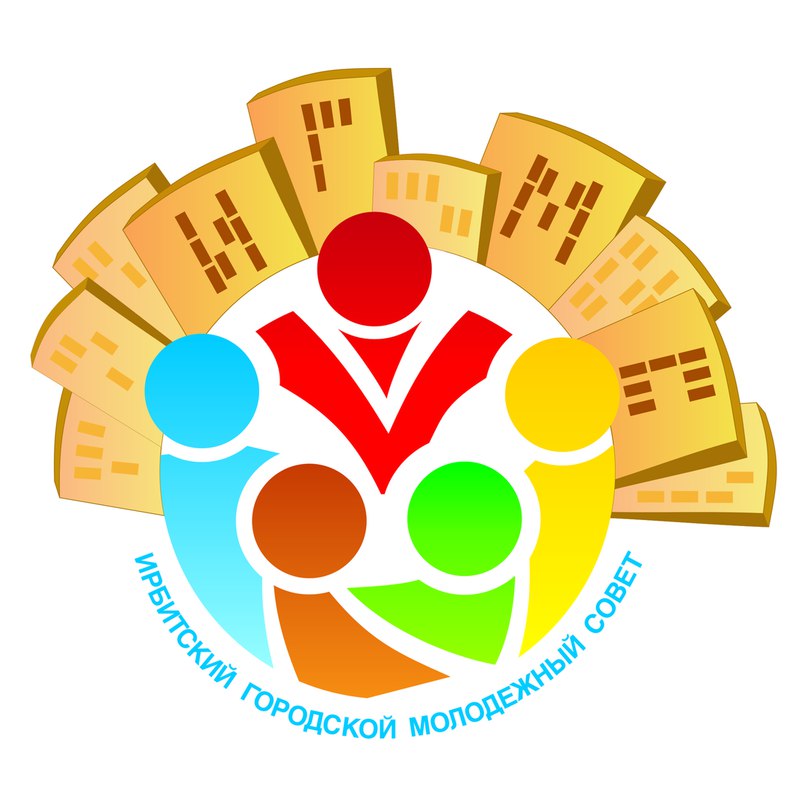 